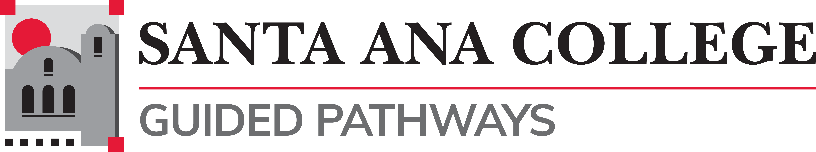 Core Team MeetingAgenda
February 23, 20221:00 – 3:00pmZoom: https://cccconfer.zoom.us/j/98487379885 “Santa Ana College inspires, transforms, and empowers a diverse community of learners”Welcome and Introductions: Stephanie began the meeting at 1:05 pmUpdates, Debriefs, and Next Steps:Success Teams -Dr. Maria DCDr. Dela Cruz shared the PowerPoint used during the Success Team Summit on February 2nd and focused on the slides shared by Dr. Kevin Kawa from the Research Department. Topics of focus were: Percent of Students with Online Ed. Plans, FAFSA, and Dream Act Applications Submitted by CAP, Top 5 Academic Programs/Majors per Career and Academic Pathway in Fall 2021, Student Demographics by CAP and Demographics of Students who Used Counseling Services in Fall 2021 (PPT Found Here)John Steffens asked that of what percentage of the results belonged to Non-Credit. Dr. Merari Weber also mentioned that Starfish does not reflect Non-Credit informationDr. Janio mentioned that Non-Credit courses being converted to census based should help with data trackingStephanie Clark recommended a Non-Credit data inquiry taskforce to address the needEquity 2.0 Plan - Lesley BondsLesley Bonds shared the State Update Student Equity Plan 2022-2025 PowerPoint presentation that discussed changes in student equity plan design, transformative design, the student equity plan template, planning general structure and the workgroup’s approach to the data (PPT Found Here)Follow-Up Items:Learning and Engagement – Maria ABMaria shared the L&E New Faculty Institute PowerPointSuccess Teams Noncredit Update – Merari WeberDr. Weber shared that there will be a Non-Credit workshop on financial aid led by credit & non-credit counselors. Conference is in April https://sac.edu/sce/about/Pages/Student-Success-Conference.aspxOther roles, as neededEntry - Alicia Kruizenga & Dr. Armando Soto:Alicia Kruizenga shared that Entry team met, established purpose and goals and are creating a common onboarding document that speaks on math options.Technology– John SteffensJohn Steffens shared Starfish Tech updates: Student pronouns are now appearing on the platform Team is focusing on entry and beginning a success to do list type of planWork is still ongoing for the website redesign. ITS cannot transfer existing content to the new site resulting in launch delay.Currently working with PIO to develop a faculty survey focused on what information would be helpful for engagement Next meeting date: March 16, 2021 via Zoom- Third Wednesday of the month from 1:00-3:00pm. Any date-time/location changes will be notified in advance._____________________________________________________________________________ March 16, 2022, April 20, 2022, May 18, 2022